BRITISH INDIAN OCEAN TERRITORY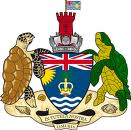 FISHING RETURNS FORM:   YACHTSThis form should be completed and returned to sfpo@mrag.co.uk within 28 days of departure from the territory. If you witness any illegal fishing or suspicious activity taking place in or around Salomons and Peros Banhos, please report it immediately to the SFPO / BPV Grampian Frontier:SFPO				Email:		sfpo@mrag.co.ukBPV Grampian Frontier	Tel:		+44 (0) 1224 539348				Sat Phone:	00 88 167 772 69 31				HF:		2182 KHz (24hr listening watch – emergency only)				Email:		grampian.frontier@craig-group.comThank you for your co-operationYACHT NAME:REGISTRATION NO:MASTER:DateLocationHoursFishedHoursFishedNumber of lines usedFish species caughtEstimated weight (Kg)Length (cm)